08.02.2018г. на отделении «ОиПП» проведены классные часы в группах 202, 203.Тема классного часа: «День святого Валентина».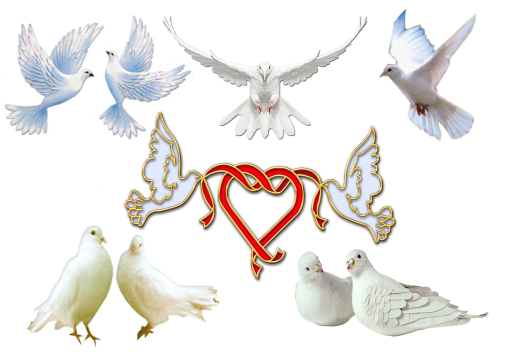 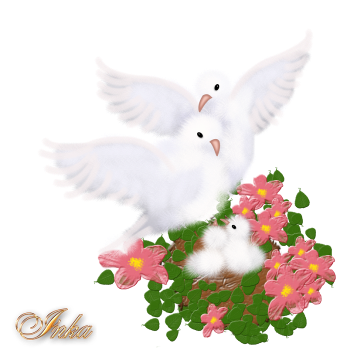 У нас традиционно любовь символизируют голуби. Голуби считаются любимыми птицами Венеры. Они всю жизнь не меняют пару и совместно заботятся о птенцах. Эти птицы - символы верности и любви, а также символы дня Святого Валентина.Голубь, в Христианской вере показывает чистоту, смиренность и невиновность. Голуби считались любимыми птицами богини любви Венеры. Всем нам с детства известно понятие "голубиная верность", именно эти птицы всю жизнь сохраняют пару и вместе заботятся о потомстве и неудивительно, что голуби стали наиболее подходящими символами Дня святого Валентина. Данное мероприятие проведено   библиотекарем Л.Н. Коваленко.             Во время проведения классного часа  использовались такие методы как: показ презентации.